PENGGUNAAN EVENT, PROPERTY DAN METHODMembuat User Interface (UI)Aktifkan VB 6 melalui tombol Start. Kenali jenis-jenis komponen (control) yang ada di dalam bagian ToolBox 							Pada Jendela Form buatlah UI seperti ini :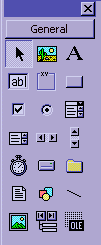 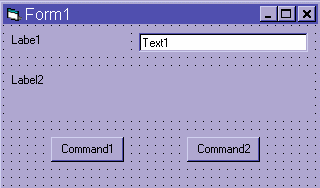 Cara membuatnya :Klik komponen Label di dalam ToolBox kemudian bentuk object Label1 di dalam Form dengan cara drag-drop. Lakukan langkah yang sama untuk object Label2. Object Text1 dibentuk menggunakan komponen TextBox, sedangkan object Command1 dan Command2 menggunakan komponen Command Button.Mengatur Property ObjectKenali bagian-bagian di dalam Jendela Properties :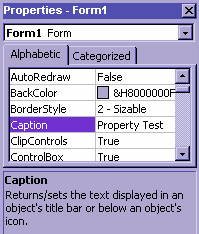 Melalui Jendela Properties atur property setiap object sebagai berikut :Sehingga UI-nya menjadi seperti ini :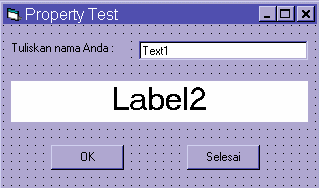 Menulis Kode Program : Property TestBuka Jendela Code dan kenali bagian-bagian di dalamnya :   Object Selector                                                                                                    Event Selector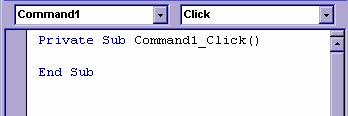     Code EditorProgram yang berbasis Windows bersifat event-driven, artinya program bekerja berdasarkan event yang terjadi pada object di dalam program tersebut. Misalnya, jika seorang  user  meng-klik sebuah tombol maka program akan memberikan “reaksi” terhadap  event  klik tersebut. Program akan memberikan “reaksi” sesuai dengan kode-kode program yang dibuat untuk suatu event pada object tertentu. Pilih object  Command1 pada bagian Object Selector.  Secara otomatis pada  bagian Code Editor akan muncul blok kode program berikut : Private Sub Command1_Click()End SubEvent Click merupakan event default (standar) dari object Command1, Anda bisa melihat event lainnya pada bagian Event Selector.Pada bagian Code Editor ketikkan kode programnya sebagai berikut :Private Sub Command1_Click()    Label2.Caption = Text1.TextEnd SubPrivate Sub Command2_Click()    End     	 End SubSimpan Project1 (nama file : Latihan.vbp) dan Form1 (nama file : Lat1.frm). VB 6 akan menyimpan program yang Anda buat ke dalam beberapa file yang saling terkait, antara lain : file project (*.vbp), file form (*.frm) dan file module (*.bas).Coba jalankan Project1 dengan meng-klik tombol Start (           ) pada bagian Toolbar atau tekan tombol F5 pada keyboard. Ketikkan “Salman” di dalam TextBox kemudian klik tombol OK. Maka akan tampil hasil sebagai berikut :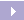 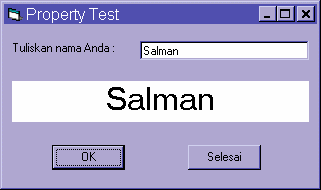 Bila ingin keluar klik tombol Selesai.Penjelasan kode program :Berikut diberikan penjelasan bagaimana cara kerja program sederhana di atasPrivate Sub Command1_Click()  Label2.Caption = Text1.TextEnd SubKetika seorang user meng-klik tombol OK (object Command1) maka isi tulisan pada object Label2 akan sama dengan isi tulisan  pada  object Text1. Property Caption pada obyek Label2 digunakan untuk menampilkan text tertentu di obyek tersebut.Selanjutnya untuk keluar dari program dituliskan kode berikut :Private Sub Command2_Click()  EndEnd SubKetika  seorang  user  meng-klik  tombol  Selesai  (object  Command2)  maka  program  akan  berhenti. Perintah End digunakan untuk menutup program.Menampilkan tulisan merupakan salah satu property yang dimiliki oleh komponen Label. Property isi tulisan pada komponen Label adalah Caption, sedangkan pada komponen Textbox adalah Text.Cara penulisan (syntax) kode program untuk mengatur property sebuah object adalah sebagai berikut :nama_object.property = valuePerhatikan,  setelah  Anda  mengetikkan  tanda  titik  (dot)  dibelakang  nama_object  maka  VB  6  akan menampilkan daftar property dan method yang dimiliki oleh nama_object :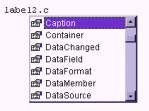 Fasilitas ini disebut Intellisense, dan sangat membantu Anda agar tidak salah mengetikkan nama_object maupun property-nya.Modifikasi Kode ProgramUbah tampilan UI-nya menjadi seperti ini :(Tambahkan komponen Frame, OptionButton dan CheckBox)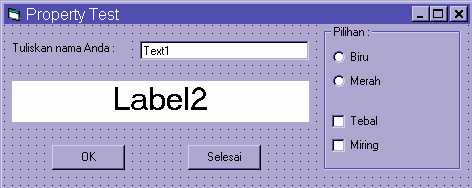 Atur property object-object tambahannya sebagai berikut :Object                                        Properties                                         Value  Frame1                                           Caption                                          Pilihan :  Option1                                          Caption                                          Biru  Option2                                          Caption                                          Merah  Check1                                           Caption                                          Tebal  Check2                                           Caption                                          MiringObyek Frame1 harus dibuat terlebih dahulu si form, dan selanjutnya obyek Option dan Check dibuat di dalam Frame1 tersebut. Tujuan pembuatan berbagai pilihan tersebut adalah memperkenalkan pada Anda fasilitas Option dan CheckBox yang digunakan untuk membuat pilihan dalam aplikasi.Tambahkan kode programnya sebagai berikut :Private Sub Option1_Click()    Label2.ForeColor = vbBlueEnd SubPrivate Sub Option2_Click()    Label2.ForeColor = vbRedEnd SubPrivate Sub Check1_Click()    Label2.FontBold = Check1.ValueEnd SubPrivate Sub Check2_Click()    Label2.FontItalic = Check2.ValueEnd SubSimpan kembali Form1, kemudian coba jalankan Project1 dan lihat hasilnya :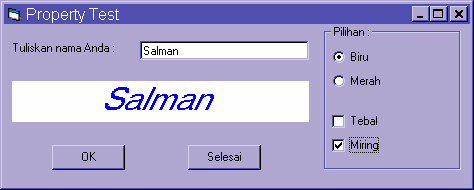 Menambahkan Form BaruTambahkan Form baru ke dalam Project :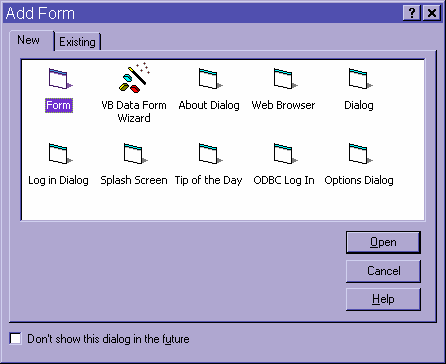 Klik menu Project > Add Form.Klik tab New dan pilih Form.Klik tombol Open.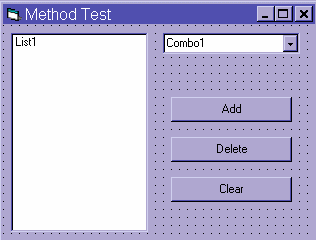  Pada Jendela Form buatlah UI seperti ini :(Gunakan komponen ListBox, ComboBox dan CommandButton)Pengaturan property setiap object-nya adalah sebagai berikut :Object                                        Properties                                         Value  Form2                                            Caption                                          Method Test  StartUpPosition                             2 – CenterScreen  List1                                              -                                                      -  Combo1                                         -                                                      -  Command1                                     Caption                                           Add  Command2                                     Caption                                           Delete  Command3                                     Caption                                           ClearMenulis Kode Program : Method TestPada bagian Code Editor ketikkan kode programnya sebagai berikut :Private Sub Form_Load()  Combo1.AddItem "Umar"  Combo1.AddItem "Salman"  Combo1.AddItem "Halimah"  Combo1.AddItem "Shafira" End SubPrivate Sub Command1_Click()  List1.AddItem Combo1.TextEnd SubPrivate Sub Command2_Click()  List1.RemoveItem List1.ListIndexEnd SubPrivate Sub Command3_Click()  List1.ClearEnd SubSimpan Form2 (nama file : Lat2.frm).Klik menu Project  > Project1 Properties lalu  klik tab General. Gantilah Startup Object-nya  menjadiForm2 :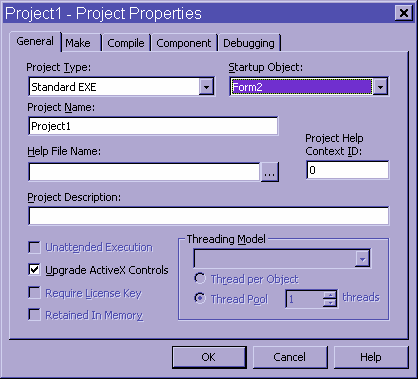 Keterangan :  Startup Object  menentukan object mana yang muncul setiap kali sebuah project dijalankan.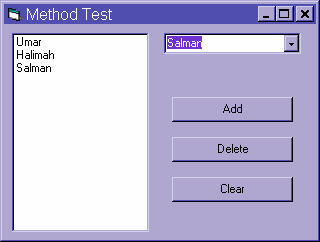 Coba jalankan Project1 :Untuk menambah isi ListBox :  pilih “Umar” di  dalam ComboBox  kemudian klik tombol Add. Ulangi untuk nama-nama yang lain secara acak.Untuk menghapus salah satu isi ListBox : pilih “Shafira” di dalam ListBox kemudian klik tombolDelete.Untuk menghapus semua isi ListBox : klik tombol Clear.Penjelasan kode program :Private Sub Form_Load()  Combo1.AddItem "Umar"  Combo1.AddItem "Salman"  Combo1.AddItem "Halimah"  Combo1.AddItem "Shafira"  End SubPada saat Form2 di-load ke dalam memori komputer, object Combo1 diisi dengan beberapa nama.Private Sub Command1_Click()  List1.AddItem Combo1.TextEnd SubKetika seorang user meng-klik tombol Add (object Command1) maka isi object List1 ditambah sesuai dengan isi object Combo1 yang sudah dipilih.Private Sub Command2_Click()  List1.RemoveItem List1.ListIndexEnd SubKetika seorang  user meng-klik  tombol  Delete (object Command2)  maka isi object List1 yang dipilih akan dihapus. Catatan : bila belum ada isi yang dipilih akan terjadi error.Private Sub Command3_Click()  List1.ClearEnd SubKetika seorang user meng-klik tombol Clear (object  Command3) maka semua isi object  List1 akan dihapus.ObjectPropertiesValueForm1	CaptionStartUpPositionProperty Test2 – CenterScreenLabel 1CaptionTuliskan nama Anda :Text1--Label2Alignment                   BackColor                         Font2 – Center                     Palette: <putih>               Size: 24Command 1CaptionOKCommand2CaptionSelesai